微软软件正版管理平台使用手册下载激活客户端访问ms.gduf.edu.cn，登录系统，用户名为工号，密码为Gduf+身份证号后六位。点击页面右下角的“下载最新激活客户端”链接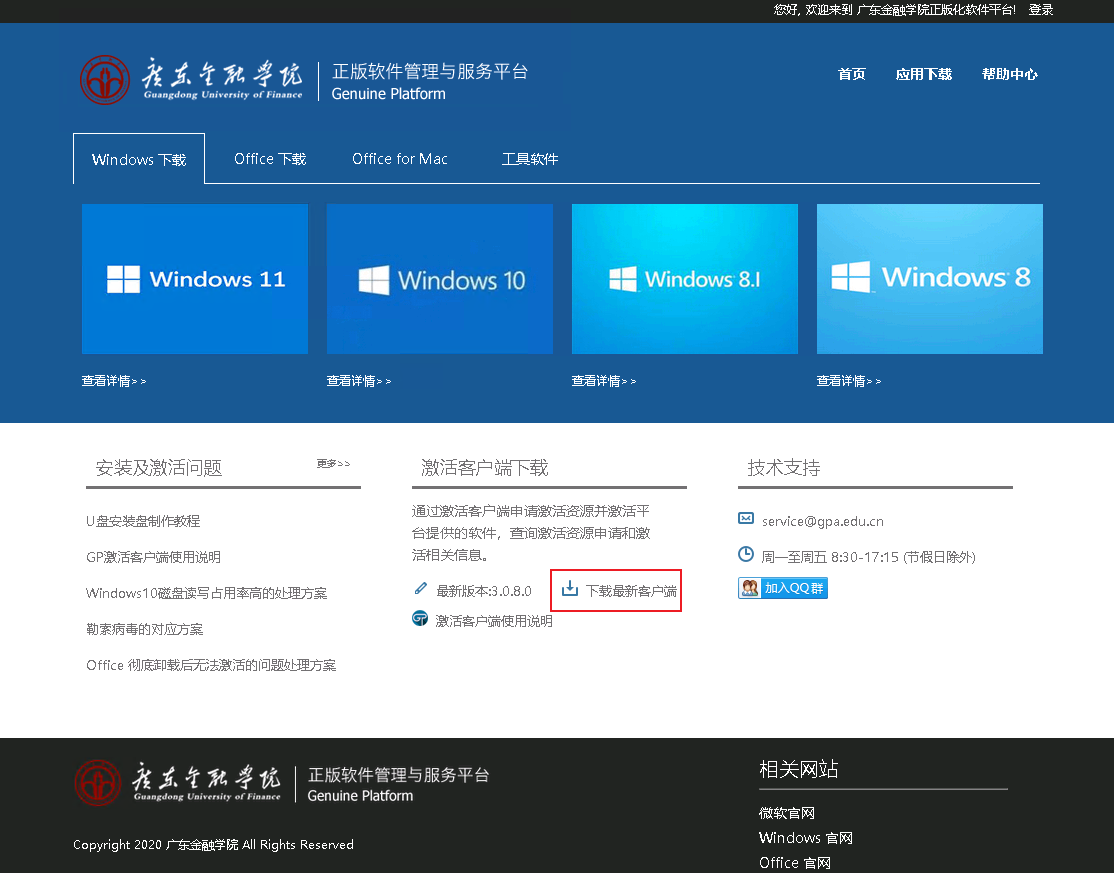 安装激活客户端下载完成后双击运行安装程序点击“是”允许安装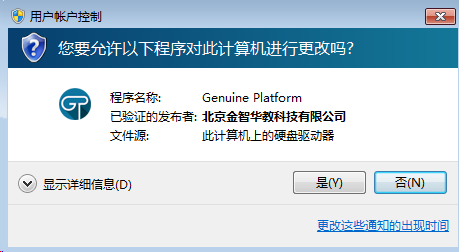 选择安装语言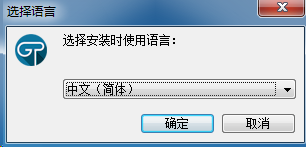 选择安装位置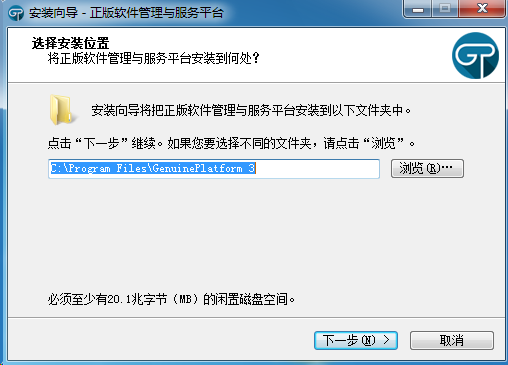 其余保持默认即可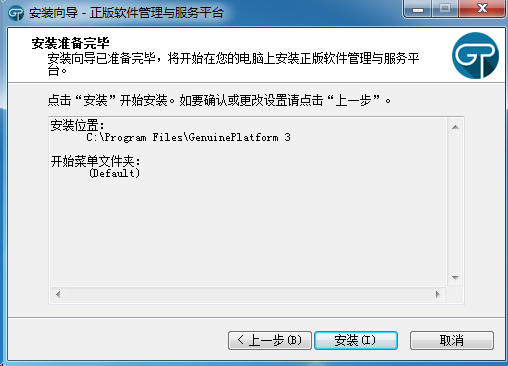 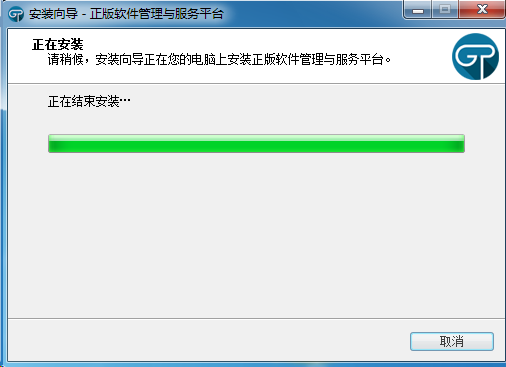 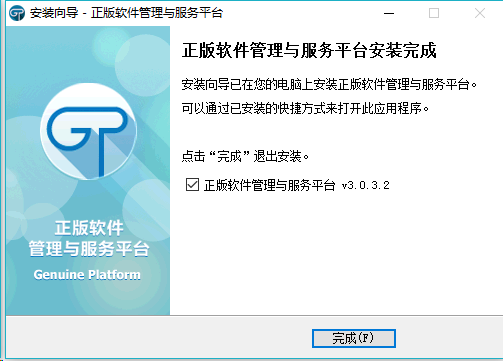 激活Windows和Office安装完成后会自动弹出客户端登录界面，输入统一身份认证的账号和密码进行登录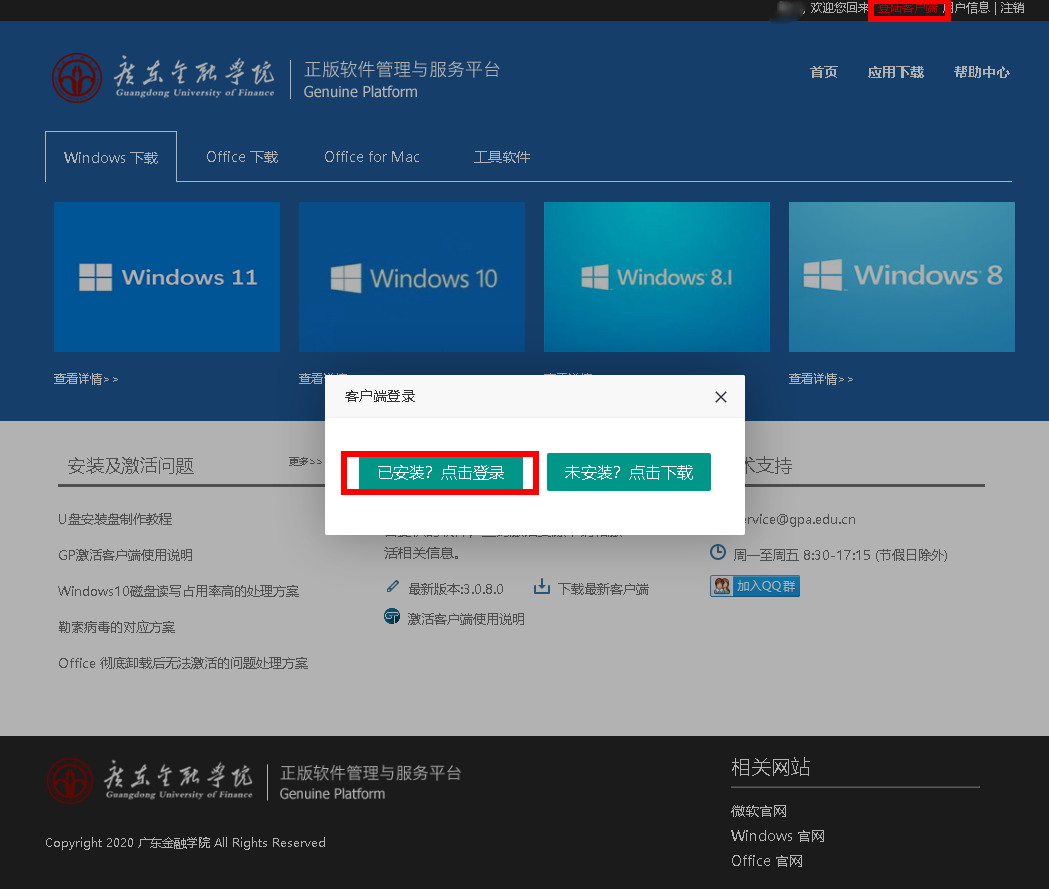 登录客户端后，软件自动弹出商品激活窗口，选择商品执行激活操作。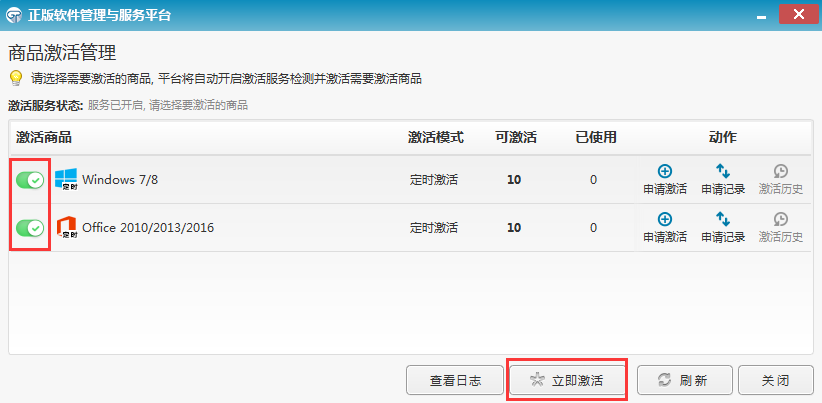 点击“完成”后，客户端会在后台自动激活Windows和Office，激活完成后在桌面右下角会弹出激活成功或失败的提示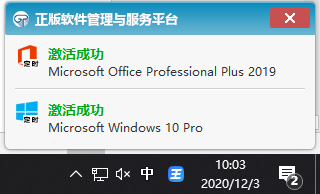 至此，Windows和Office的激活已完成。